СОВЕТ  ДЕПУТАТОВСЕЛЬСКОГО  ПОСЕЛЕНИЯ  ВЕРХНЕМАТРЕНСКИЙ  СЕЛЬСОВЕТДобринского  муниципального  района Липецкой области62-я сессия  IV-го созыва                                                РЕШЕНИЕ27.03.2014г.                         с. Верхняя Матренка                                    № 150-рсОб утверждении Положения «Об оплате труда работников муниципального автономного учреждения культуры «Верхнематренский поселенческий центр культуры»Рассмотрев представленный администрацией сельского поселения Верхнематренский сельсовет проект решения об утверждении Положения «Об оплате труда работников Муниципального автономного учреждения культуры «Верхнематренский поселенческий центр культуры», во исполнение  Указа Президента РФ от 7 мая 2012г. № 597 «О мероприятиях по реализации государственной социальной политики», руководствуясь Федеральным законом от 06.10.2003 №131-ФЗ «Об общих принципах организации местного самоуправления в Российской Федерации», Уставом сельского поселения Верхнематренский сельсовет Добринского муниципального района, в целях повышения эффективности труда работников МАУК «Верхнематренский ПЦК»,  учитывая решение постоянной комиссии по экономике, бюджету, муниципальной собственности и социальным вопросам, Совет депутатов  сельского поселенияРЕШИЛ:1. Утвердить  Положение «Об оплате труда  работников  Муниципального автономного учреждения культуры «Верхнематренский поселенческий центр культуры» (прилагается).2. Отменить решение №108/1-рс от 16.12.2008г. «О Положении «Об оплате труда работников  муниципальных бюджетных учреждений сельского поселения Верхнематренский сельсовет», решение № 24 от 29.10.2010 г. «О внесении изменений в Положение «Об оплате труда работников муниципальных  бюджетных учреждений сельского поселения Верхнематренский сельсовет», решение  № 47-рс от 16.06.2011 г. «О внесении изменений в Положение «Об оплате труда работников муниципальных  бюджетных учреждений сельского поселения Верхнематренский сельсовет», решение  № 59-рс от 28.11.2011г. «О внесении изменений в Положение «Об оплате труда работников МБУК «Верхнематренский ПЦК», решение № 91-рс от 21.09.2012г. «О внесении изменений в Положение «Об оплате труда работников МБУК «Верхнематренский ПЦК», решение № 107/1 от 28.01.2013г. «О внесении изменений в Положение «Об оплате труда работников МБУК «Верхнематренский ПЦК»3. Направить указанный нормативно-правовой акт главе сельского поселения для подписания и официального обнародования.4. Настоящее решение вступает в силу со дня его обнародования и распространяется на правоотношения возникшие с 1 января 2014 года.Председатель Совета депутатовсельского поселенияВерхнематренский сельсовет                                            Н.В.ЖаворонковаСогласовано:                                                                   Утверждаю:                                                                                          Глава  администрации         Директор МАУК                                                             сельского поселения   «Верхнематренский ПЦК”                                             Верхнематренский сельсовет                   ____________   Киселева В.В.                                          __________ Жаворонкова Н.В.ПОЛОЖЕНИЕоб оплате труда работниковмуниципального автономного учреждения культуры «Верхнематренский поселенческий центр культуры»                         1.Общие положения 1.1. Настоящее положение об оплате труда работников МАУК «Верхнематренский ПЦК» (далее – Положение) разработано в соответствии с Трудовым Кодексом РФ, постановлениями Правительства  РФ и Липецкой области, Добринского  района,  другими законодательными и нормативными правовыми актами, регулирующие вопросы оплаты труда в соответствии со вступлением в силу ФЗ № 131 от 06.10.2003г.1.2.  Настоящее Положение принято общим собранием трудового коллектива, утверждено приказом по учреждению, и вступает в силу с момента его утверждения.1.3.  Положение направлено на поддержку, развитие и стимулирование инновационного труда каждого работника по обеспечению высокого качества результатов деятельности учреждения, его структурных подразделений. Установление к основной (базовой) заработной плате стимулирующих надбавок и доплат призвано способствовать увеличению дохода и на его основе обеспечить рост оплаты труда и развитие ресурсной базы учреждения. 1.4.  Положение предусматривает отраслевой принцип системы оплаты труда работников учреждения на основе базового оклада с учетом выплат компенсационного и стимулирующего характера.1.5.  Условия оплаты труда работников учреждения указываются в трудовом договоре, заключаемом между работником и работодателем в соответствии с трудовым законодательством, иными нормативными правовыми актами, содержащими нормы трудового права, локальными нормативными актами, коллективным договором.1.6.  Настоящее положение распространяется на всех лиц, ведущих в учреждении трудовую деятельность на основании трудовых договоров (далее – работники), как по основному месту работы (основная работа, предусмотренная должностными обязанностями), так и работающих по внешнему и внутреннему совместительству (другая регулярная работа, выполняемая в свободное от основной работы время).1.7.   Месячная заработная плата работника, полностью отработавшего за этот период норму рабочего времени и выполнившего норму труда, установленного в соответствии с законодательством.1.8.   Ответственность за своевременность и правильность начисления и выплаты заработной платы, а также выплат стимулирующего характера несет бухгалтер учреждения. Ответственность за организацию процесса оплаты труда и материального стимулирования сотрудников несет руководитель учреждения.2.1.ПОРЯДОК И УСЛОВИЯ ОПЛАТЫ ТРУДА.ОСНОВНЫЕ УСЛОВИЯ ОПЛАТЫ ТРУДА: 2.1.1. Основные условия оплаты труда:   - тарифная часть оплаты труда (должностной оклад, тарифная ставка)   - выплаты компенсационного характера;   - выплаты стимулирующего характера.2.1.2.  Должностные оклады устанавливаются работникам за выполнение ими трудовых (должностных) обязанностей, обусловленных трудовым договором, за полностью отработанное рабочее время согласно действующему законодательству и правилам внутреннего трудового распорядка учреждения  без учета компенсационных, стимулирующих и социальных выплат.Должностные оклады утверждаются штатным расписанием учреждения.2.1.3.  Должностные оклады руководителям и специалистам учреждения устанавливаются согласно Приложения №1 к «Положению «Об оплате труда работников муниципальных автономных учреждений культуры», утвержденному Решением   62-ой сессии IVсозыва Совета депутатов сельского поселения Верхнематренский сельсовет от 27.03.2014г. №150-рс Об утверждении Положения «Об оплате труда работников МАУК «Верхнематренский ПЦК», в соответствии с их образованием и стажем работы.2.1.4.  Должностные оклады работнику бухгалтерии устанавливается согласно Приложения №2 к «Положению  Об оплате труда работников Муниципальных автономных учреждений культуры» утвержденному Решением  62-ой сессии IVсозыва Совета депутатов сельского поселения Верхнематренский сельсовет от 27.03.2014г. №150-рс «Об утверждении Положения «Об оплате труда работников МАУК «Верхнематренский ПЦК», в соответствии с их образованием и стажем работы.2.1.5.  В пределах имеющихся средств на оплату труда работников Учреждение самостоятельно определяет размеры выплат надбавок, премий и других мер материального стимулирования.2.1.6.	При установлении должностных окладов работников квалификационная категория учитывается по специальности, по которой им присвоена квалификационная категория.2.1.7. Руководителям и специалистам учреждения, установленные должностные оклады повышаются на 25% за работу на селе. 2.1.8.   Выплата заработной платы производится два раза в месяц –   - 14-го и 25-го числа каждого месяца. При совпадении дней выдачи заработной платы с выходными или праздничными днями заработная плата выдается перед этими днями.2.1.9.    Оплата отпуска Сотруднику производится не позднее, чем за три дня до его начала.2.1.10.  Листок нетрудоспособности, сданный после начисления заработной платы, оплачивается в день выдачи следующей заработной платы.2.2.ВЫПЛАТЫ КОМПЕСАНЦИОННОГО ХАРАКТЕРАУстанавливаются и обеспечивают оплату труда в повышенном размере без учета других повышений, надбавок, доплат:     - работникам учреждения за совмещение профессий (должностей) до 50%;    - работникам, привлекавшимся к работе в выходные и не рабочие праздничные дни до 100%, в случае если работнику не был предоставлен другой день отдыха;     -  за увеличение объема работы или исполнение обязанностей временно отсутствующего работника без освобождения от работы, определенной трудовым договором до 50%.2.3.  ВЫПЛАТЫ СТИМУЛИРУЮЩЕГО ХАРАКТЕРА  устанавливаются работникам учреждения в пределах средств, направленных учреждением на оплату труда, с целью заинтересованности в результатесвоей деятельности и качестве выполнения основных обязанностей и исчисляются как в абсолютном значении, так и в процентном отношении к должностным окладам без учета других повышений, надбавок, и доплат:   - стимулирующие выплаты за интенсивность, высокие результаты и качество выполняемых работ;  -  стимулирующие выплаты за стаж непрерывной работы, выслугу лет;  -  выплаты, в качестве материального стимулирования.2.3.1. Выплаты за интенсивность, высокие результаты работы и за качество выполняемых работ устанавливаются показателями эффективности деятельности учреждения с учетом критериев и показателей оценки каждого сотрудника, позволяющих оценить результативность и качество работы, Положением о порядке установления компенсационных и стимулирующих выплат руководителю учреждения. По подведению оценки качества и эффективности создается комиссия, итог оценки качества и эффективности утверждается приказом директора. (Приложение №3) 2.3.2.  За выслугу лет руководителю ежемесячно  в зависимости от стажа работы в следующих размерах:              от 3 до 5  лет    -  10% от должностного окладас  5 до 10 лет   -  20% от должностного окладас 10 до15 лет   -  25% от должностного окладасвыше 15 лет  -   30% от должностного окладаОсновным документом для определения стажа работы, дающего  право на получение ежемесячной надбавки за выслугу лет, является трудовая книжка.  2.3.3.  За выслугу лет работникам учреждения ежемесячно в зависимости от стажа работы в следующих размерах:от 1 до 5 лет – 20% от должностного окладас 5до 10 лет – 25% от должностного окладас 10 до 15 лет – 30% от должностного окладас 15 до 20 лет – 35% от должностного окладасвыше 20 лет – 40% от должностного оклада В стаж работы, дающий право на получение ежемесячной надбавки за выслугу лет, включаются:          -время работы в учреждениях культуры;          -время прохождения  военной  службы по призыву;           -время обучения в учебных заведениях, осуществляющих подготовку, повышение квалификации, при условии направления на обучение учреждениями культуры и искусства.            - общий трудовой стаж соответствующего профиля для работника бухгалтерии.Основным документом для определения стажа работы, дающего право на получение ежемесячной надбавки за выслугу лет,  является  трудовая книжка.2.3.4. В учреждении могут применяться условия материального стимулирования. Материальное стимулирование осуществляется по решению руководителя учреждения в пределах бюджетных ассигнований на оплату труда работников учреждения, а также средств от приносящей доход деятельности, направленных учреждением на оплату труда. Порядок и условия определения размеров премий и материальной помощи устанавливаются «Положением о материальном стимулировании работников МАУК «Верхнематренский ПЦК», утвержденным приказом директора по согласованию с учредителем. (Приложение № 4)2.3.5. Дополнительно может быть оказана материальная помощь на основании заявления работника за счет доходов от платных услуг.3. ЗАКЛЮЧИТЕЛЬНЫЕ ПОЛОЖЕНИЯ.3.1. Фонд оплаты труда работников учреждения определяется, исходя из объема выполненных услуг, работ и утвержденной штатной численности работающих.3.2. Численный состав работников учреждения должен быть достаточным для гарантированного выполнения его функций, задач и объемов работ, установленных учредителем.3.3. Выплаты работникам учреждения производится:  -  за счет средств муниципального бюджета, в том числе из средств  экономии фонда оплаты труда;  -  за счет средств, получаемых от приносящей доход деятельности учреждения (арендная плата, оказание платных услуг т.д.) 3.4. Штатное расписание  учреждения ежегодно утверждается руководителем.                                                                                                                                                                                                       Приложение №1к Положению «Об оплате труда работников МАУК «Верхнематренский ПЦК»Должностные оклады руководителей, специалистов и служащих по профессиональным квалификационным группам муниципальных  учреждений культуры сельского поселения Верхнематренский сельсоветПриложение №2к Положению «Об оплате труда работников МАУК «Верхнематренский ПЦК»      Должностные оклады руководителей, специалистов и служащих по                          профессиональным общеотраслевых должностей Приложение № 3Показатели эффективности деятельностиработников МАУК «Верхнематренский ПЦК ».Показатели эффективности  для должностей  «Директор сельского Дома культуры, Заведующий сельского клуба».                                                           ПОЛОЖЕНИЕо материальном стимулировании работниковМАУК «Верхнематренский ПЦК».I   Общие положения.Настоящее Положение разработано с целью дальнейшего совершенствования организации материального стимулирования работников муниципального автономного учреждения культуры «Верхнематренский поселенческий центр культуры» (далее- Учреждение), развития творческой активности и инициативы в реализации задач, возложенных на учреждение, улучшение качества выполняемых работ и повышении исполнительской дисциплины, создании в каждом структурном подразделении высокой ответственности за порученное дело.Положение распространяется на руководителей, работников учреждения, технический персонал, отличившихся в выполнении установленных видов и показателей работ, сверхплановых заданий, а также способствующих их выполнению.II  Организация материального стимулирования.2.1. Виды и размеры материального стимулирования определяются исходя из результатов деятельности работника, в соответствии с его личным вкладом в общие результаты работы и начисляется за фактически отработанное время. 2.2. Установление размера материального стимулирования производится исходя из предложений руководителей структурных подразделений, с учетом эффективности труда каждого работника и утверждается приказом руководителя учреждения.2.3. Материальное стимулирование подразделяется на:- премирование по итогам работы за квартал до 100 % МФОТ;- премирование за высокие результаты труда до 100 % МФОТ;- премирование за выполнение особо важных и срочных работ до 100 % МФОТ;- поощрение к праздничным датам до 100 % МФОТ;- оказание материальной помощи.III   Источники поощрения и оказания материальной помощи.3.1. Источником премирования и оказания материальной помощи работников Учреждения является утвержденный фонд оплаты труда на текущий финансовый год.3.2. Премирование и оказание материальной помощи осуществляется из средств по фонду оплаты труда в той его части, которая остается после выплат по тарифным ставкам, компенсационным и стимулирующим надбавкам, а также средств внебюджетного фонда оплаты труда.IV    Оценка труда сотрудников и порядок установления и начисления премий.4.1. Премирование по итогам работы за квартал осуществляется:- за развитие творческих инициатив, применение современных форм и методов, новых технологий в практику работы библиотек до 100 % от должностного оклада;- за творческий подход к работе, участие в муниципальных, областных программах, за организацию досуга населения до 100 % от должностного оклада;- за умелую организацию и эффективное управление коллективом, создание здорового психологического климата до 100 % от должностного оклада;- за выполнение работ временно отсутствующего работника и по вакантной должности до 100 % от должностного оклада;- за внедрение и расширение ассортимента платных услуг населению до 50 % от должностного оклада;- за образцовое содержание помещений и прилегающих территорий до 50 % от должностного оклада;- за высокую результативность в работе до 100 % от должностного оклада;- за методические разработки и внедрение их в деятельность учреждения до 50 % от должностного оклада.4.1.1. При начислении премии учитывается выполнение конкретных мероприятий, заданий, предусмотренных в плане работ за отчетный период, по основным направлениям деятельности в соответствии с личным вкладом конкретного работника.4.1.2. Размер премии уменьшается или не выплачивается за следующие упущения в работе и нарушения трудовой дисциплины: - невыполнение плана работы  - до 100%;- невыполнение должностной инструкции -  до 100%; - несоблюдение Правил внутреннего трудового распорядка, Правил охраны труда и техники безопасности, пожарной безопасности - до 100%; - отсутствие на работе без уважительной причины до четырех часов - до 100%; - срыв сроков исполнения приказов и отчетности, документооборота - до 100%; - дисциплинарное взыскание-выговор - до 100%; - грубость в обращении с коллегами и посетителями - до 100%;- невыполнение распоряжений, приказов руководителя учреждения, вышестоящего руководителя  - до 100%; - опоздание на работу - до 50%.4.1.3. Размер премии, выплачиваемый конкретному работнику определяется его личным вкладом.4.1.4. В случае применения к работнику дисциплинарного взыскания в отчетном периоде он не представляется к премированию за этот период. Вопрос о премировании в период действия дисциплинарного взыскания решает руководитель по согласованию с профсоюзным комитетом работников культуры. 4.1.5. Основанием для выплаты премии является приказ руководителя учреждения с указанием ее размера каждому работнику.4.2. Премирование за высокие результаты труда выплачивается работникам единовременно при следующих условиях:- поощрение Президентом РФ, губернатора области, главы района, присвоения почетных званий, награждения орденами и медалями;- награждение Почетной грамотой, благодарственным письмом Министерства культуры РФ, управления культуры и искусства области.4.3. Премирование за выполнение особо важных и срочных работ выплачивается работникам единовременно по итогам выполнения особо важных и срочных работ с целью поощрения работников за оперативность и качественный результат труда.4.4. Поощрение к праздничным датам  осуществляется: - женщинам к праздникам - День Матери и День 8 Марта; - мужчинам    к празднику - День Отца и День Защитника Отечества;- к профессиональным праздникам (25 марта - "День работника культуры", 27 мая - «Общероссийский День библиотек», 21 ноября – «День бухгалтера») до 100 % МФОТ;- в связи с юбилейными датами учреждения до 50 % МФОТ.4.5. По решению коллектива учреждения работнику может быть оказана материальная помощь за счет экономии по фонду заработной платы и внебюджетного фонда оплаты труда в случаях:- смерти сотрудника либо его ближайшего родственника – до 100%  МФОТ- при смерти неработающего пенсионера, проработавшего в учреждении не менее 10 лет, в размере до одного минимального размера оплаты труда (МРОТ);- сотрудникам- юбилярам при достижении 50- и 55-летнего возраста у женщин и 50- и 60-летнего возраста у мужчин в размере до 100% МФОТ;- при уходе в очередной отпуск в размере до 100% МФОТ.4.5.1. Администрация учреждения совместно с членами наблюдательного совета рассматривает заявление работника, нуждающегося в материальной помощи, выносит решение об оказании ему материальной помощи, определяет размер суммы, либо выносит мотивированный отказ.        4.5.2. Общая сумма материальной помощи, выплачиваемая каждому работнику в течение календарного года, максимальным размером не ограничивается. 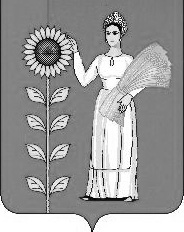 Наименование должностиДиапазон должностных  окладов, установленный  в зависимости от квалификационной категорииДиапазон должностных  окладов, установленный  в зависимости от квалификационной категорииДиапазон должностных  окладов, установленный  в зависимости от квалификационной категорииДиапазон должностных  окладов, установленный  в зависимости от квалификационной категорииДиапазон должностных  окладов, установленный  в зависимости от квалификационной категорииДиапазон должностных  окладов, установленный  в зависимости от квалификационной категорииДиапазон должностных  окладов, установленный  в зависимости от квалификационной категорииДиапазон должностных  окладов, установленный  в зависимости от квалификационной категорииДиапазон должностных  окладов, установленный  в зависимости от квалификационной категорииНаименование должностиведущаявысшаяперваяперваявтораявтораятретьябез категориибез категорииI. Профессиональная квалификационная группа«Должности работников культуры ведущего звена»I. Профессиональная квалификационная группа«Должности работников культуры ведущего звена»I. Профессиональная квалификационная группа«Должности работников культуры ведущего звена»I. Профессиональная квалификационная группа«Должности работников культуры ведущего звена»I. Профессиональная квалификационная группа«Должности работников культуры ведущего звена»I. Профессиональная квалификационная группа«Должности работников культуры ведущего звена»I. Профессиональная квалификационная группа«Должности работников культуры ведущего звена»I. Профессиональная квалификационная группа«Должности работников культуры ведущего звена»I. Профессиональная квалификационная группа«Должности работников культуры ведущего звена»I. Профессиональная квалификационная группа«Должности работников культуры ведущего звена»Библиотекарь, библиограф 5450493049304230423040704070Наименование должности и требования к квалификацииДиапазон должностных  окладов, установленный в зависимости от группыпо оплате труда руководителей (руб.)Диапазон должностных  окладов, установленный в зависимости от группыпо оплате труда руководителей (руб.)Диапазон должностных  окладов, установленный в зависимости от группыпо оплате труда руководителей (руб.)Диапазон должностных  окладов, установленный в зависимости от группыпо оплате труда руководителей (руб.)Диапазон должностных  окладов, установленный в зависимости от группыпо оплате труда руководителей (руб.)Диапазон должностных  окладов, установленный в зависимости от группыпо оплате труда руководителей (руб.)Диапазон должностных  окладов, установленный в зависимости от группыпо оплате труда руководителей (руб.)Диапазон должностных  окладов, установленный в зависимости от группыпо оплате труда руководителей (руб.)Диапазон должностных  окладов, установленный в зависимости от группыпо оплате труда руководителей (руб.)Наименование должности и требования к квалификацииIIIIIIIIIIIIVIVIVв   учреждениях, не имеющих группДиректор Центра культуры и досуга820076307630658065806580Художественный руководитель клубного учреждения, центра культуры и досуга и других аналогичных учреждений 763070907090658065806120612061205160Директор (заведующий ) библиотеки,  Дома культуры, клуба820070907090658065806120612061205640                                III. Профессиональная квалификационная группа                                III. Профессиональная квалификационная группа                        «Общеотраслевые должности служащих третьего уровня»                        «Общеотраслевые должности служащих третьего уровня»Наименование должности иДолжностной оклад (руб.)требования к квалификацииДолжностной оклад (руб.)Должностной оклад (руб.)Должностной оклад (руб.)                                                                  3 квалификационный уровень                                                                  3 квалификационный уровеньБухгалтер, бухгалтер-ревизор, документовед, инженер, инженер по организации и нормированию труда, инженер по охране труда и технике безопасности, психолог, редактор, социолог, эколог (инженер по охране окружающей среды), экономист, экономист по финансовой работе, юрисконсульт4500Показатели эффективности для должности «Заведующий сельской библиотекой»Показатели эффективности для должности «Заведующий сельской библиотекой»Показатели эффективности для должности «Заведующий сельской библиотекой»Критерий № 1Нормативно-регламентирующая основа деятельности библиотекиПоложение о сельской библиотеке1Критерий № 1Нормативно-регламентирующая основа деятельности библиотекиПравила пользования библиотекой1Критерий № 1Нормативно-регламентирующая основа деятельности библиотекиДолжностные  инструкции1Критерий № 1Нормативно-регламентирующая основа деятельности библиотекиФормы учета предоставляемых услуг:Критерий № 1Нормативно-регламентирующая основа деятельности библиотеки- дневник работы2Критерий № 1Нормативно-регламентирующая основа деятельности библиотеки- тетрадь учета выполненных сложных справок1Критерий № 1Нормативно-регламентирующая основа деятельности библиотеки- журнал учета пользователей Интернет1Критерий № 1Нормативно-регламентирующая основа деятельности библиотеки- книга учета библиотечного фонда1Критерий № 1Нормативно-регламентирующая основа деятельности библиотеки- картотека (тетрадь) учета пользователей1Критерий № 1Нормативно-регламентирующая основа деятельности библиотекиАктуальное состояние СБА: каталогов, картотек, СБФ2Критерий № 1Нормативно-регламентирующая основа деятельности библиотекиПланы работы на текущий месяц (при наличии плана на год)2Критерий № 1Нормативно-регламентирующая основа деятельности библиотекиОтчет за квартал (информационный и статистический)2Контрольное  количество балов по критериюКонтрольное  количество балов по критерию15Критерий № 2Стратегия развития сельской библиотекиСоответствие плановым статистическим показателям (число пользователей, книговыдач, посещений и т.д.) 2Критерий № 2Стратегия развития сельской библиотекиПланомерная работа с библиотечным фондом (проверка, списание). Определяется по наличию соответствующего акта и при условии соблюдения нормы проведения полной инвентаризации библиотечного фонда 1 раз в 5 лет. В зависимости от объема фонда.1-5Критерий № 2Стратегия развития сельской библиотекиРедактирование каталогов и картотек, их актуальное состояние. Определяется посредством мониторинга (сверка с фактурами, актами на списание, наличием актуальных рубрик, оформлением)Участие в партнерских социально- ориентированных программах. Определяется в зависимости от степени участия (соисполнитель, ответственный за отдельное направление, организатор мероприятий и т.д.1Критерий № 2Стратегия развития сельской библиотекиРедактирование каталогов и картотек, их актуальное состояние. Определяется посредством мониторинга (сверка с фактурами, актами на списание, наличием актуальных рубрик, оформлением)Участие в партнерских социально- ориентированных программах. Определяется в зависимости от степени участия (соисполнитель, ответственный за отдельное направление, организатор мероприятий и т.д.2Критерий № 2Стратегия развития сельской библиотекиНаличие авторских программ. Определяется по факту разработки, затем по степени реализации3Критерий № 2Стратегия развития сельской библиотекиНаличие творческой  инициативы в проектной деятельности. Получение  грантов (международных, всероссийских, региональных, муниципальных). Оценивается по факту разработанного и реализуемого проекта. Назначается на весь срок реализации проекта.10Критерий № 2Стратегия развития сельской библиотекиРеализация мероприятий по возрождению народного, декоративно –прикладного творчества.3Критерий № 2Стратегия развития сельской библиотекиРазмещение информации на сайте центральной библиотеки, администрации.5Критерий № 2Стратегия развития сельской библиотекиРазмещение информации в СМИ (не менее 1 раза в квартал).1Контрольное  количество балов по критериюКонтрольное  количество балов по критерию30Критерий № 3Соблюдение профессиональной этикиОтсутствие зафиксированных жалоб пользователей.10Критерий № 3Соблюдение профессиональной этикиОтсутствие замечаний со стороны руководства на качество выполнения доведенных заданий, контроль за соблюдением трудовой дисциплины.отсут.: 5;налич.:   -15Контрольное  количество балов по критериюКонтрольное  количество балов по критерию15Критерий № 4Библиотечно-информационное обслуживание местного сообщества Охват населения библиотечным обслуживанием (не менее 65 %)2Критерий № 4Библиотечно-информационное обслуживание местного сообщества Наличие ежегодного увеличения числа посещений 2Критерий № 4Библиотечно-информационное обслуживание местного сообщества Новые формы обслуживания:Критерий № 4Библиотечно-информационное обслуживание местного сообщества - профилирование деятельности2Критерий № 4Библиотечно-информационное обслуживание местного сообщества - работа с социально- незащищенными группами населения2Критерий № 4Библиотечно-информационное обслуживание местного сообщества Наличие клубов по интересам 1Критерий № 4Библиотечно-информационное обслуживание местного сообщества Информационное обеспечение деятельности местных органов власти, социально-образовательной сферы (ИРИ). По числу тем информирования.2Критерий № 4Библиотечно-информационное обслуживание местного сообщества Участие в районных социально- ориентированных мероприятиях  2Критерий № 4Библиотечно-информационное обслуживание местного сообщества Реализация районных культурно- информационных социальных проектов и  программ на территории поселения2Контрольное  количество балов по критериюКонтрольное  количество балов по критерию15Критерий № 5Использование современных библиотечных технологийМатериально-техническая база: Критерий № 5Использование современных библиотечных технологий- ремонт 1Критерий № 5Использование современных библиотечных технологий- мебель 1Критерий № 5Использование современных библиотечных технологий- безопасность (решетки на окнах, пожарная безопасность)1Критерий № 5Использование современных библиотечных технологий- соответствие уровню технического обеспечения:-  2 комплекта компьютерного оборудования; МФУ;- 1 комплект аудио-видеотехники (телевизор, видеомагнитофон, музыкальный центр);- подключение к сети Интернет.3Критерий № 5Использование современных библиотечных технологий-  соответствие уровню программного обеспечения: наличие лицензионного офисного программного обеспечения, включая пакет MSOffice 2000, включающий набор программ MSWord, MSExcel, MSPowerpoint и MSPhotoEditor, программу сканирования и распознавания текстов ABBYYFineReader, подписку на антивирусный комплект.4Критерий № 5Использование современных библиотечных технологийИнформационные ресурсы:Критерий № 5Использование современных библиотечных технологий- формирование собственных электронных информационных ресурсов при наличии разработки разделов, рубрик и т.д. Определяется по наличию готового к пользованию, регулярно обновляемого ресурса.10Критерий № 5Использование современных библиотечных технологий- формирование тематических опубликованных печатных информационных ресурсов (папки –накопители в актуальном состоянии). Определяется за каждые 5 папок.2Критерий № 5Использование современных библиотечных технологийИспользование ЭДД, МБА. За каждые 5 заказов.2Контрольное  количество балов по критериюКонтрольное  количество балов по критерию30Критерий № 6Имидж библиотеки в местном сообществеВывеска с указанием статуса библиотеки1Критерий № 6Имидж библиотеки в местном сообществеОсвещение перед входом в библиотеку1Критерий № 6Имидж библиотеки в местном сообществеРежим работы (выполнение рекомендации: 30 % рабочего времени библиотеки должно приходиться на нерабочее время жителей поселения)2Критерий № 6Имидж библиотеки в местном сообществеВнутренняя реклама:Критерий № 6Имидж библиотеки в местном сообществе- информационные стенды1Критерий № 6Имидж библиотеки в местном сообществе- внутри библиотечные указатели 1Критерий № 6Имидж библиотеки в местном сообществе- рекламная печатная продукция1Критерий № 6Имидж библиотеки в местном сообществеНаличие собственной издательской продукции 1Критерий № 6Имидж библиотеки в местном сообществеПубликации в СМИ (не менее 1 раза в квартал) 1Критерий № 6Имидж библиотеки в местном сообществеПредоставление актуальной информации о деятельности на сайт1Контрольное  количество балов по критериюКонтрольное  количество балов по критерию10Критерий № 7Профессиональная компетентность Образование:Критерий № 7Профессиональная компетентность - высшее библиотечное5Критерий № 7Профессиональная компетентность - среднее специальное библиотечное3Критерий № 7Профессиональная компетентность - высшее гуманитарно- педагогическое3Критерий № 7Профессиональная компетентность - учеба в средне-специальном и высшем учебном заведении по профилю деятельности1Критерий № 7Профессиональная компетентность Профессиональные достижения: награды, грамоты, дипломы, поощренияКритерий № 7Профессиональная компетентность *федеральные5Критерий № 7Профессиональная компетентность *региональные3Критерий № 7Профессиональная компетентность *местные3Критерий № 7Профессиональная компетентность Участие во всех семинарах, проводимых районным методическим центром2Критерий № 7Профессиональная компетентность Курсы повышения квалификации – 1 раз в 5 лет – (наличие свидетельства)3Критерий № 7Профессиональная компетентность Наличие персонального актуального портфолио3Критерий № 7Профессиональная компетентность Наличие актуальных положительных записей в Книге обращений граждан по вопросам качества оказания муниципальных услуг.2Контрольное  количество балов по критериюКонтрольное  количество балов по критерию20Контрольное количество балов по всем критериямКонтрольное количество балов по всем критериям135Показатели эффективности для должности «Библиотекарь I-ой,  II-ой категории»Показатели эффективности для должности «Библиотекарь I-ой,  II-ой категории»Показатели эффективности для должности «Библиотекарь I-ой,  II-ой категории»Показатели эффективности для должности «Библиотекарь I-ой,  II-ой категории»Критерий № 1Библиотечно-информационное обслуживание местного сообщества Критерий № 1Библиотечно-информационное обслуживание местного сообщества Ответственность за определенный участок работы: наличие плана.5Критерий № 1Библиотечно-информационное обслуживание местного сообщества Критерий № 1Библиотечно-информационное обслуживание местного сообщества Ведение учетной документации, определенной должностной инструкцией, в т.ч.:Критерий № 1Библиотечно-информационное обслуживание местного сообщества Критерий № 1Библиотечно-информационное обслуживание местного сообщества - дневник работы2Критерий № 1Библиотечно-информационное обслуживание местного сообщества Критерий № 1Библиотечно-информационное обслуживание местного сообщества - тетрадь учета выполненных сложных справок1Критерий № 1Библиотечно-информационное обслуживание местного сообщества Критерий № 1Библиотечно-информационное обслуживание местного сообщества - журнал учета пользователей Интернет1Критерий № 1Библиотечно-информационное обслуживание местного сообщества Критерий № 1Библиотечно-информационное обслуживание местного сообщества - книга учета библиотечного фонда1Критерий № 1Библиотечно-информационное обслуживание местного сообщества Критерий № 1Библиотечно-информационное обслуживание местного сообщества - картотека (тетрадь) учета пользователей1Критерий № 1Библиотечно-информационное обслуживание местного сообщества Критерий № 1Библиотечно-информационное обслуживание местного сообщества Актуальное состояние СБА: каталогов, картотек, части СБФ, определенных должностной инструкцией.10Критерий № 1Библиотечно-информационное обслуживание местного сообщества Критерий № 1Библиотечно-информационное обслуживание местного сообщества Наличие авторских программ и их реализация5Критерий № 1Библиотечно-информационное обслуживание местного сообщества Критерий № 1Библиотечно-информационное обслуживание местного сообщества Наличие творческой  инициативы в проектной деятельности. Получение  грантов (международных, всероссийских, региональных, муниципальных). Оценивается по факту разработанного и реализуемого проекта. Назначается на весь срок реализации проекта.10Критерий № 1Библиотечно-информационное обслуживание местного сообщества Критерий № 1Библиотечно-информационное обслуживание местного сообщества Выполнение плановых статистических показателей работы 3Критерий № 1Библиотечно-информационное обслуживание местного сообщества Критерий № 1Библиотечно-информационное обслуживание местного сообщества Внедрение новых форм библиотечного обслуживания:Критерий № 1Библиотечно-информационное обслуживание местного сообщества Критерий № 1Библиотечно-информационное обслуживание местного сообщества - использование инновационных методик при проведении массовых мероприятий3Критерий № 1Библиотечно-информационное обслуживание местного сообщества Критерий № 1Библиотечно-информационное обслуживание местного сообщества - использование инновационных методик по организации библиотечного фонда, оформлении выставок2Критерий № 1Библиотечно-информационное обслуживание местного сообщества Критерий № 1Библиотечно-информационное обслуживание местного сообщества - разработка и внедрение авторских инновационных методик организации библиотечного пространства5Критерий № 1Библиотечно-информационное обслуживание местного сообщества Критерий № 1Библиотечно-информационное обслуживание местного сообщества - организация массовых мероприятий для с социально- незащищенных групп населения5Критерий № 1Библиотечно-информационное обслуживание местного сообщества Критерий № 1Библиотечно-информационное обслуживание местного сообщества - проведение массовых мероприятий, имеющих культурное и историческое значение, организация работы клубов по интересам5Критерий № 1Библиотечно-информационное обслуживание местного сообщества Критерий № 1Библиотечно-информационное обслуживание местного сообщества - создание собственных информационных ресурсов библиотеки8Критерий № 1Библиотечно-информационное обслуживание местного сообщества Критерий № 1Библиотечно-информационное обслуживание местного сообщества Использование ЭДД, МБА3Контрольное  количество балов по критериюКонтрольное  количество балов по критериюКонтрольное  количество балов по критерию70Критерий № 2Соблюдение профессиональной этикиКритерий № 2Соблюдение профессиональной этикиОтсутствие зафиксированных жалоб пользователей.10Критерий № 2Соблюдение профессиональной этикиКритерий № 2Соблюдение профессиональной этикиОтсутствие замечаний со стороны руководства на качество выполнения доведенных заданий, контроль за соблюдением трудовой дисциплины.отсут.: 5;налич.:   -15Контрольное  количество балов по критериюКонтрольное  количество балов по критериюКонтрольное  количество балов по критерию15Критерий № 3Профессиональная компетентность Образование:Образование:Критерий № 3Профессиональная компетентность - высшее библиотечное- высшее библиотечное5Критерий № 3Профессиональная компетентность - среднее специальное библиотечное- среднее специальное библиотечное3Критерий № 3Профессиональная компетентность - высшее гуманитарно- педагогическое- высшее гуманитарно- педагогическое3Критерий № 3Профессиональная компетентность - учеба в средне-специальном и высшем учебном заведении по профилю деятельности- учеба в средне-специальном и высшем учебном заведении по профилю деятельности1Критерий № 3Профессиональная компетентность Профессиональные достижения: награды, грамоты, дипломы, поощренияПрофессиональные достижения: награды, грамоты, дипломы, поощренияКритерий № 3Профессиональная компетентность *федеральные*федеральные5Критерий № 3Профессиональная компетентность *региональные*региональные3Критерий № 3Профессиональная компетентность *местные*местные3Критерий № 3Профессиональная компетентность Участие во всех семинарах, проводимых районным методическим центромУчастие во всех семинарах, проводимых районным методическим центром2Критерий № 3Профессиональная компетентность Курсы повышения квалификации – 1 раз в 5 лет – (наличие свидетельства)Курсы повышения квалификации – 1 раз в 5 лет – (наличие свидетельства)3Критерий № 3Профессиональная компетентность Наличие персонального актуального портфолиоНаличие персонального актуального портфолио3Критерий № 3Профессиональная компетентность Наличие актуальных положительных записей в Книге обращений граждан по вопросам качества оказания муниципальных услуг.Наличие актуальных положительных записей в Книге обращений граждан по вопросам качества оказания муниципальных услуг.2Контрольное  количество балов по критериюКонтрольное  количество балов по критериюКонтрольное  количество балов по критерию20Контрольное количество балов по всем критериямКонтрольное количество балов по всем критериямКонтрольное количество балов по всем критериям105Показатели эффективности для должности «Бухгалтер I-ой,  II-ой, ведущей категории».Показатели эффективности для должности «Бухгалтер I-ой,  II-ой, ведущей категории».Показатели эффективности для должности «Бухгалтер I-ой,  II-ой, ведущей категории».Критерий № 1Соответствие бухгалтерского учета и отчетности требованиям законодательства.Добросовестное и качественное исполнение должностных обязанностей.5Критерий № 1Соответствие бухгалтерского учета и отчетности требованиям законодательства.Своевременное  начисление, выплата заработной платы и иных выплат работникам10Критерий № 1Соответствие бухгалтерского учета и отчетности требованиям законодательства.Отсутствие жалоб и обращений от работников учреждения по вопросам оплаты труда.5Критерий № 1Соответствие бухгалтерского учета и отчетности требованиям законодательства.Исполнение плана финансово- хозяйственной деятельности учреждения10Критерий № 1Соответствие бухгалтерского учета и отчетности требованиям законодательства.Результаты проверок или экспертизы деятельности учреждения (наличие предписывающих (не устраненных) замечаний со стороны организаций, выполняющих контрольные функции.10Критерий № 1Соответствие бухгалтерского учета и отчетности требованиям законодательства.Соблюдение кассовой дисциплины, в том числе правильности заполнения и своевременной сдачи первичной документации.5Критерий № 1Соответствие бухгалтерского учета и отчетности требованиям законодательства.Эффективность использования основных средств.10Критерий № 1Соответствие бухгалтерского учета и отчетности требованиям законодательства.Системное и качественное  проведение списания материальных ценностей5Критерий № 1Соответствие бухгалтерского учета и отчетности требованиям законодательства.Качественный контроль расходов, исполнение обязательств, договоров10Критерий № 1Соответствие бухгалтерского учета и отчетности требованиям законодательства.Отсутствие просроченной задолженности  по налогам и сборам.5Критерий № 1Соответствие бухгалтерского учета и отчетности требованиям законодательства.Количество работников в учреждении свыше 15 человек (за каждые 5 человек).5Критерий № 1Соответствие бухгалтерского учета и отчетности требованиям законодательства.Размещение заказов на закупку товаров.5Критерий № 1Соответствие бухгалтерского учета и отчетности требованиям законодательства.Освоение дополнительных ассигнований, выделенных из бюджетов других уровней.5Контрольное  количество балов по критериюКонтрольное  количество балов по критерию90Критерий № 2Соблюдение профессиональной этикиОтсутствие зафиксированных жалоб пользователей.10Критерий № 2Соблюдение профессиональной этикиОтсутствие замечаний со стороны руководства на качество выполнения доведенных заданий, контроль за соблюдением трудовой дисциплины.отсут.: 5;налич.: -15Контрольное  количество балов по критериюКонтрольное  количество балов по критерию15Критерий № 2Профессиональная компетентность Образование:Критерий № 2Профессиональная компетентность - высшее профессиональное5Критерий № 2Профессиональная компетентность - среднее специальное профессиональное4Критерий № 2Профессиональная компетентность Профессиональные достижения: награды, грамоты, дипломы, поощренияКритерий № 2Профессиональная компетентность *федеральные5Критерий № 2Профессиональная компетентность *региональные3Критерий № 2Профессиональная компетентность *местные3Критерий № 2Профессиональная компетентность Прохождение курсов повышения квалификации.5Контрольное  количество балов по критериюКонтрольное  количество балов по критерию10Контрольное количество балов по всем критериямКонтрольное количество балов по всем критериям115Наименование критерияНаименование показателяБазовое количество балловКритерий № 1Нормативно-регламентирующая основа деятельности Дома культура (клуба)Положение о Доме культуры (клубе)1Критерий № 1Нормативно-регламентирующая основа деятельности Дома культура (клуба)Должностная  инструкция1Критерий № 1Нормативно-регламентирующая основа деятельности Дома культура (клуба)Формы учета предоставляемых услуг:Критерий № 1Нормативно-регламентирующая основа деятельности Дома культура (клуба)- дневник учета работы учреждения2Критерий № 1Нормативно-регламентирующая основа деятельности Дома культура (клуба)- планы работы на текущий месяц (при наличии плана на год)1Критерий № 1Нормативно-регламентирующая основа деятельности Дома культура (клуба)- отчет за квартал 2Критерий № 1Нормативно-регламентирующая основа деятельности Дома культура (клуба)- сценарные папки, альбомы и т.д. в актуальном состоянии1Контрольное  количество балов по критериюКонтрольное  количество балов по критерию8Критерий № 2Имидж Дома культуры (клуба) в местном сообществеВывеска с указанием статуса Дома культуры (клуба)1Критерий № 2Имидж Дома культуры (клуба) в местном сообществеОсвещение перед входом в Дом культуры (клуб)1Критерий № 2Имидж Дома культуры (клуба) в местном сообществеВывеска с режимом работы (выполнение рекомендации: режим работы учреждений должен быть гибким и удобным для населения, предусматривающим работу в вечернее время, праздничные и выходные дни)1Критерий № 2Имидж Дома культуры (клуба) в местном сообществеВнутренняя реклама:Критерий № 2Имидж Дома культуры (клуба) в местном сообществе- уголок клубной работы2Критерий № 2Имидж Дома культуры (клуба) в местном сообществе- рекламная печатная продукция (афиши, рекламные листовки и буклеты)1Критерий № 2Имидж Дома культуры (клуба) в местном сообществеНаличие собственной издательской продукции (тематические буклеты, серийные издания)2Критерий № 2Имидж Дома культуры (клуба) в местном сообществеПубликации в СМИ (не менее 1 раза в квартал) 1Критерий № 2Имидж Дома культуры (клуба) в местном сообществеПредоставление актуальной информации о деятельности на сайт1Контрольное  количество балов по критериюКонтрольное  количество балов по критерию10Критерий № 3Стратегия развития Дома культуры (клуба)Соответствие плановым показателям количества проведенных мероприятий 1Критерий № 3Стратегия развития Дома культуры (клуба)Соответствие плановым показателям  числа посещений мероприятий1Критерий № 3Стратегия развития Дома культуры (клуба)Обеспечение деятельности самодеятельных коллективов и клубных формирований. В зависимости от их количества.1Критерий № 3Стратегия развития Дома культуры (клуба)Сохранение состава и привлечение новых участников самодеятельных коллективов и клубных формирований.Сохран:  1Увелич.: 2Выбыв.:  1Критерий № 3Стратегия развития Дома культуры (клуба)Участие в партнерских социально- ориентированных программах. Определяется в зависимости от степени участия (соисполнитель, ответственный за отдельное направление, организатор мероприятий и т.д.2Критерий № 3Стратегия развития Дома культуры (клуба)Наличие авторских программ. Определяется по факту разработки, затем по степени реализации3Критерий № 3Стратегия развития Дома культуры (клуба)Наличие творческой  инициативы в проектной деятельности. Получение  грантов (международных, всероссийских, региональных, муниципальных). Оценивается по факту разработанного и реализуемого проекта. Назначается на весь срок реализации проекта.10Критерий № 3Стратегия развития Дома культуры (клуба)Реализация мероприятий по возрождению народного, декоративно –прикладного творчества.3Критерий № 3Стратегия развития Дома культуры (клуба)Рост доходов по платным услугам. По факту прироста в сравнении с прошлым отчетным периодом.5Критерий № 3Стратегия развития Дома культуры (клуба)Наличие актуального сайта учреждения. Обновление каждую неделю.5Критерий № 3Стратегия развития Дома культуры (клуба)Размещение информации в СМИ (не менее 1 раза в квартал).1Контрольное  количество балов по критериюКонтрольное  количество балов по критерию35Критерий № 4Организация и проведение культурно - досуговых мероприятийОрганизация культурно-массовых мероприятий (из расчета 1 мероприятие в месяц на одного работника), наличие сценария, рекламы, оформленного паспорта мероприятия и в зависимости от количества посетителей, качества мероприятия, отзывов о мероприятии.5Критерий № 4Организация и проведение культурно - досуговых мероприятийКонцертная выездная деятельность с программой не менее 1,5 часов. В зависимости от числа выездов.2Критерий № 4Организация и проведение культурно - досуговых мероприятийПроведение тематических мероприятий на платной основе. В зависимости от количества платных мероприятий (обрядов, дней рождений, юбилеев,  и др.)2Критерий № 4Организация и проведение культурно - досуговых мероприятийРазвитие платной деятельности, привлечение дополнительных средств. Показатель определяется по исполнению планового показателя.5Контрольное  количество балов по критериюКонтрольное  количество балов по критерию14Критерий № 5Развитие самодеятельного творчестваДокументное обеспечение деятельности клубного формирования: - наличие Положения о клубном формировании;- журнал  учета  работы клубного формирования 1 1Критерий № 5Развитие самодеятельного творчестваОрганизация   систематических   занятий   в   формах   и  видах, характерных  для  данного  клубного  формирования  (репетиции, занятия и т.п.). Определяется путем соответствия показателей плана и исполнения.1Критерий № 5Развитие самодеятельного творчестваПодготовка исполнителей и их участие в конкурсах,  фестивалях, смотрах (лауреаты, дипломанты I,  II, III степеней)- всероссийских, межрегиональных, областных3Критерий № 5Развитие самодеятельного творчестваПроведение творческого  отчета  о  результатах деятельности.10Контрольное  количество балов по критериюКонтрольное  количество балов по критерию13Критерий № 6Индивидуальная исполнительская деятельностьДинамика достижений и результативности участия в фестивалях и конкурсах при наличии соответствующих наград: - всероссийских,- региональных - районных321Критерий № 6Индивидуальная исполнительская деятельность Участие в концертной деятельности творческого коллектива. В зависимости от количества выступлений коллектива.1Критерий № 6Индивидуальная исполнительская деятельностьУчастие в концертной программе в качестве исполнителя. В зависимости от числа исполненных номеров. 0,5Критерий № 6Индивидуальная исполнительская деятельность Участие в культурно - досуговых мероприятиях различного уровня (ведущий, солист, артист т.д.). В зависимости от числа участий в мероприятиях и исполнительского уровня.1Критерий № 6Индивидуальная исполнительская деятельностьУчастие в концертной выездной деятельности. В зависимости от числа выездов1Критерий № 6Индивидуальная исполнительская деятельностьУчастие в платных мероприятиях. В зависимости от количества платных мероприятий (обрядов, дней рождений, юбилеев,  и др.) и степени участия в них.1Контрольное  количество балов по критериюКонтрольное  количество балов по критерию20Критерий № 7Соблюдение профессиональной этикиОтсутствие зафиксированных жалоб со стороны населения, участников мероприятий.10Критерий № 7Соблюдение профессиональной этикиОтсутствие замечаний со стороны руководства на качество выполнения доведенных заданий, контроль за соблюдением трудовой дисциплины.отсут.: 5;налич.:   -15Контрольное  количество балов по критериюКонтрольное  количество балов по критерию15Критерий № 8Профессиональная компетентностьОбразование:Критерий № 8Профессиональная компетентность- высшее в сфере культуры и искусства5Критерий № 8Профессиональная компетентность- среднее специальное в сфере культуры и искусства3Критерий № 8Профессиональная компетентность- высшее гуманитарное3Критерий № 8Профессиональная компетентность- учеба в средне-специальном и высшем учебном заведении по профилю деятельности1Критерий № 8Профессиональная компетентностьПрофессиональные достижения: награды, грамоты, дипломы, поощренияКритерий № 8Профессиональная компетентность*федеральные5Критерий № 8Профессиональная компетентность*региональные3Критерий № 8Профессиональная компетентность*местные3Критерий № 8Профессиональная компетентностьУчастие во всех семинарах, проводимых районным методическим центром2Критерий № 8Профессиональная компетентностьКурсы повышения квалификации – 1 раз в 5 лет – (наличие свидетельства)3Критерий № 8Профессиональная компетентностьНаличие персонального актуального портфолио3Критерий № 8Профессиональная компетентностьНаличие актуальных положительных записей в Книге обращений граждан по вопросам качества оказания муниципальных услуг.2Контрольное  количество балов по критериюКонтрольное  количество балов по критерию20Контрольное количество балов по всем критериямКонтрольное количество балов по всем критериям135Показатели эффективности для должности «художественный руководитель»Показатели эффективности для должности «художественный руководитель»Показатели эффективности для должности «художественный руководитель»Критерий № 1Качественное исполнение должностных обязанностей Организация работы  по развитию творческих связей с коллективами  учреждений, предприятий, предпринимателями. Определяется по факту привлечения к участию в мероприятиях, в зависимости от числа охваченных трудовых коллективов.1Критерий № 1Качественное исполнение должностных обязанностей Получение  грантов из различных источников  (международных, всероссийских, региональных)10Критерий № 1Качественное исполнение должностных обязанностей Участие в проектной деятельности учреждения. Оценивается по факту разработанного и реализуемого проекта. Назначается на весь срок реализации проекта.5Критерий № 1Качественное исполнение должностных обязанностей Наличие постоянно действующих клубных формирований (не менее 7)3Критерий № 1Качественное исполнение должностных обязанностей Разнообразие жанров (не менее 4)2Критерий № 1Качественное исполнение должностных обязанностей Наличие  коллективов со званием «Народный (образцовый) самодеятельный коллектив» (1 и более)2Критерий № 1Качественное исполнение должностных обязанностей Участие в конкурсах,  фестивалях, смотрах (лауреаты, дипломанты I,  II, III степеней)- всероссийских, межрегиональных- областных21Критерий № 1Качественное исполнение должностных обязанностей Удельный вес населения, участвующего в культурно-массовых мероприятиях и в работе клубных формирований. При выполнении показателя 11 мероприятий на 1000 жителей и 9 участников клубных формирований на 1000 жителей.3Критерий № 1Качественное исполнение должностных обязанностей Внесение эффективных предложений и привлечение внебюджетных средств, развитие платных услуг. Определяется по наличию привлеченных средств.1Критерий № 1Качественное исполнение должностных обязанностей Руководство клубным формированием (от 1 и более)3Критерий № 1Качественное исполнение должностных обязанностей Размещение публикаций, видеосюжетов в СМИ (не менее 1 раза в квартал) 1Критерий № 1Качественное исполнение должностных обязанностей Предоставление актуальной информации о деятельности на сайт1Контрольное  количество балов по критериюКонтрольное  количество балов по критерию35Критерий № 2Организация деятельности клубного формирования (творческого, самодеятельного коллектива).Документное обеспечение деятельности клубного формирования: - наличие Положения о клубном формировании;- журнал  учета  работы клубного формирования 1 1Критерий № 2Организация деятельности клубного формирования (творческого, самодеятельного коллектива).Организация   систематических   занятий   в   формах   и  видах, характерных  для  данного  клубного  формирования  (репетиции, занятия и т.п.). Определяется путем соответствия показателей плана и исполнения.1Критерий № 2Организация деятельности клубного формирования (творческого, самодеятельного коллектива).Проведение творческого  отчета  о  результатах деятельности:10Критерий № 2Организация деятельности клубного формирования (творческого, самодеятельного коллектива).- клубное формирование не реже 1 раза в год: концерт,  выставка,  показательное занятие, творческая лаборатория, мастер - класс и т.п.;      Критерий № 2Организация деятельности клубного формирования (творческого, самодеятельного коллектива).- хоровой (вокальный): концертная программа из 1 отделения при ежегодном обновлении не менее 3 частей текущего репертуара;         Критерий № 2Организация деятельности клубного формирования (творческого, самодеятельного коллектива).- инструментальный: концертная программа из 2-х отделений при ежегодном обновлении половины текущего репертуара;Критерий № 2Организация деятельности клубного формирования (творческого, самодеятельного коллектива).- хореографический: концертная программа из 2-х отделений при ежегодном обновлении четверти текущего репертуара;Критерий № 2Организация деятельности клубного формирования (творческого, самодеятельного коллектива).- театральный коллектив: 1 многоактный или 2 одноактных спектакля в годКритерий № 2Организация деятельности клубного формирования (творческого, самодеятельного коллектива).- декоративно- прикладного искусства: 2 выставки в год.Критерий № 2Организация деятельности клубного формирования (творческого, самодеятельного коллектива).Участие клубного формирования  в  концертных (игровых, танцевальных и т.д.)  программах культурно – досугового учреждения: 2Критерий № 2Организация деятельности клубного формирования (творческого, самодеятельного коллектива).- клубное формирование не менее 2 концертов в год; Критерий № 2Организация деятельности клубного формирования (творческого, самодеятельного коллектива).- хоровой (вокальный): 6 номеров для участия в программах Критерий № 2Организация деятельности клубного формирования (творческого, самодеятельного коллектива).- инструментальный: 8 номеров для участия в программахКритерий № 2Организация деятельности клубного формирования (творческого, самодеятельного коллектива).- хореографический: 6 номеров для участия в программахКритерий № 2Организация деятельности клубного формирования (творческого, самодеятельного коллектива).- театральный коллектив: 4 номера (миниатюры) для участия в концертах.Критерий № 2Организация деятельности клубного формирования (творческого, самодеятельного коллектива).Участие клубного формирования в муниципальных, региональных, общероссийских фестивалях, смотрах, конкурсах, выставках и т.п.5Критерий № 2Организация деятельности клубного формирования (творческого, самодеятельного коллектива).Выступления на других площадках (выездные):2Критерий № 2Организация деятельности клубного формирования (творческого, самодеятельного коллектива).- клубное формирование не менее 2 раз в год; Критерий № 2Организация деятельности клубного формирования (творческого, самодеятельного коллектива).- хоровой (вокальный): не менее 1 раза в квартал;Критерий № 2Организация деятельности клубного формирования (творческого, самодеятельного коллектива).- инструментальный: не менее 1 раза в квартал;Критерий № 2Организация деятельности клубного формирования (творческого, самодеятельного коллектива).- хореографический: не менее 1 раза в квартал;Критерий № 2Организация деятельности клубного формирования (творческого, самодеятельного коллектива).- театральный коллектив: не менее 1 раза в квартал.Критерий № 2Организация деятельности клубного формирования (творческого, самодеятельного коллектива).Сохранение и увеличение контингента участников клубного формирования.Сохран.:  1Увелич.:  2Выбыв.: - 1Критерий № 2Организация деятельности клубного формирования (творческого, самодеятельного коллектива).Руководство коллективами спутниками (не менее 1коллектива)1Критерий № 2Организация деятельности клубного формирования (творческого, самодеятельного коллектива).Проведение клубным формированием мероприятий на платной основе5Критерий № 2Организация деятельности клубного формирования (творческого, самодеятельного коллектива).Наличие авторских программ, методик деятельности клубного формирования5Критерий № 2Организация деятельности клубного формирования (творческого, самодеятельного коллектива).Организация мероприятий  по  созданию  в  коллективах творческой дружеской атмосферы1Критерий № 2Организация деятельности клубного формирования (творческого, самодеятельного коллектива).Накопление   методических   материалов,   а  также  материалов, отражающих  историю  развития  коллектива  (отчеты, альбомы,  эскизы, макеты, программы, афиши, рекламы, буклеты и т.д.) и творческой работы. Оценивается по наличию и содержанию в актуальном состоянии.5Контрольное  количество балов по критериюКонтрольное  количество балов по критерию40Критерий № 3Индивидуальная исполнительская деятельность Динамика достижений и результативности участия в фестивалях и конкурсах при наличии соответствующих наград: - всероссийских,- региональных - районных321Критерий № 3Индивидуальная исполнительская деятельность  Участие в концертной деятельности творческого коллектива. В зависимости от количества выступлений коллектива.1Критерий № 3Индивидуальная исполнительская деятельность Участие в концертной программе в качестве исполнителя. В зависимости от числа исполненных номеров. 0,5Критерий № 3Индивидуальная исполнительская деятельность  Участие в культурно - досуговых мероприятиях различного уровня (ведущий, солист, артист т.д.). В зависимости от числа участий в мероприятиях и исполнительского уровня.1Критерий № 3Индивидуальная исполнительская деятельность Участие в концертной выездной деятельности. В зависимости от числа выездов1Критерий № 3Индивидуальная исполнительская деятельность Участие в платных мероприятиях. В зависимости от количества платных мероприятий (обрядов, дней рождений, юбилеев,  и др.) и степени участия в них.1Контрольное  количество балов по критериюКонтрольное  количество балов по критерию20Критерий № 4Соблюдение профессиональной этикиОтсутствие зафиксированных жалоб пользователей.10Критерий № 4Соблюдение профессиональной этикиОтсутствие замечаний со стороны руководства на качество выполнения доведенных заданий, контроль за соблюдением трудовой дисциплины, бережное отношение к материальным ценностям, соблюдение правил безопасности.отсутст.: 5;налич.:   -15Контрольное  количество балов по критериюКонтрольное  количество балов по критерию15Критерий № 5Профессиональная компетентность Образование:Критерий № 5Профессиональная компетентность - высшее в сфере культуры и искусства5Критерий № 5Профессиональная компетентность - среднее специальное в сфере культуры и искусства3Критерий № 5Профессиональная компетентность - высшее гуманитарное3Критерий № 5Профессиональная компетентность - учеба в средне-специальном и высшем учебном заведении по профилю деятельности1Критерий № 5Профессиональная компетентность Профессиональные достижения: награды, грамоты, дипломы, поощренияКритерий № 5Профессиональная компетентность *федеральные5Критерий № 5Профессиональная компетентность *региональные3Критерий № 5Профессиональная компетентность *местные3Критерий № 5Профессиональная компетентность Участие во всех семинарах, проводимых районным методическим центром2Критерий № 5Профессиональная компетентность Курсы повышения квалификации – 1 раз в 5 лет – (наличие свидетельства)3Критерий № 5Профессиональная компетентность Наличие персонального актуального портфолио3Критерий № 5Профессиональная компетентность Наличие актуальных положительных записей в Книге обращений граждан по вопросам качества оказания муниципальных услуг.2Контрольное  количество балов по критериюКонтрольное  количество балов по критерию20Контрольное количество балов по всем критериямКонтрольное количество балов по всем критериям130Приложение № 4«СОГЛАСОВАНО»Глава сельского поселения Верхнематренский сельсовет_________ Н.В.Жаворонкова«УТВЕРЖДАЮ»Директор МАУК «Верхнематренский  ПЦК» ________   В.В.Киселева